Տեքստային բնույթի հետաքրքրաշարժ խնդիրներԴասարանական և տնային առաջադրանքներ․1․ Երեք արկղում կա 127կգ խնձոր։ Առաջին արկղում կա 12կգ-ով ավելի, քան երրորդում։ Երկրորդում կա 8կգ-ով պակաս, քան երրորդում։ Որքա՞ն խնձոր կա արկղերից յուրաքանչյուրում։ Լուծում։ 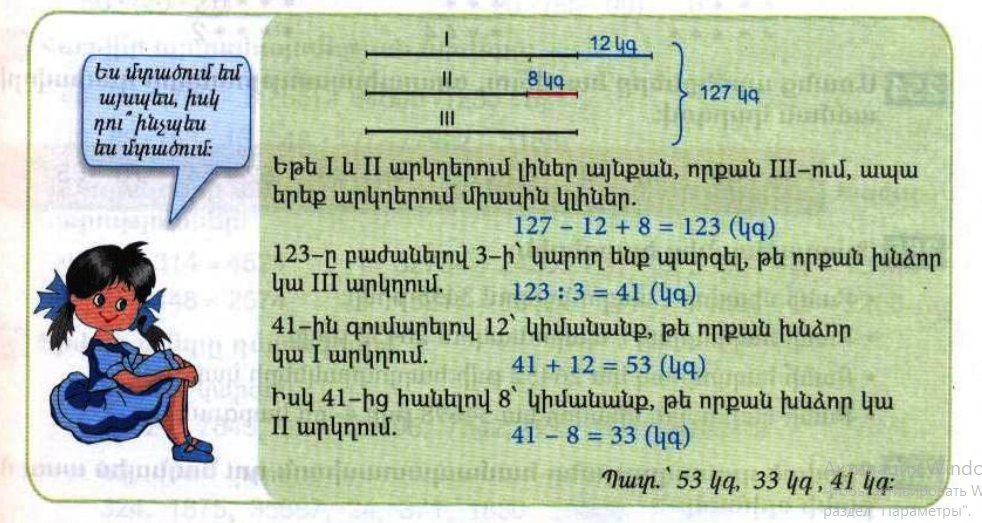 2․ Երեք թվերի գումարը 5418 է։ Առաջին թիվը 333-ով մեծ է երրորդից։ Երկրորդ թիվը 444-ով փոքր է երրորդից։ Որո՞նք են այդ թվերը։ Լուծում5418 – 333 + 444 = 55295529 : 3 = 18431843 + 333 = 21761843 – 444 = 1399Պատասխան 2176, 1399, 18433․ Տատիկը գուլպաներ գործելու համար օգտագործեց 140մ թել՝ կապույտ, կարմիր և սպիտակ գույների։ Կապույտը 25մ-ով երկար էր կարմիրից։ Սպիտակը 14մ-ով կարճ էր կարմիրից։ Յուրաքանչյուր գույնից քանի՞ մետր թել է օգտագործել տատիկը։ 140 – 25 + 14 = 129129 : 3 = 4343 + 25 = 6843 – 14 = 29Պատ կարմիր 43մ, կապույտ 68մ, սպիտակ 29մ։4․ Երեք թվերի գումարը 3456 է։ Առաջին թիվը 345-ով մեծ է երկրորդից, իսկ երկրորդը 612-ով փոքր է երրորդից։ Որո՞նք են այդ թվերը։3456 – 345 – 612 = 24992499 : 3 = 833833 + 345 = 1178833 + 612 = 1445Պատ 1178, 1445, 833:5․ Երեք պարկերում կա 135կգ ցորեն։ Առաջինում կա 15կգ-ով ավելի, քան երկրորդում , իսկ երրորդում՝ 12կգ-ով պակաս, քան երրորդում։ Որքա՞ն ցորեն կա յուրաքանչյուր պարկում։  135 – 15 + 12 = 132132 : 3 = 4444 + 15 = 5944 – 12 = 32Պատ 59կգ, 44կգ, 32կգ